TRIUMPH VITESSETRANS-AM RACE CAR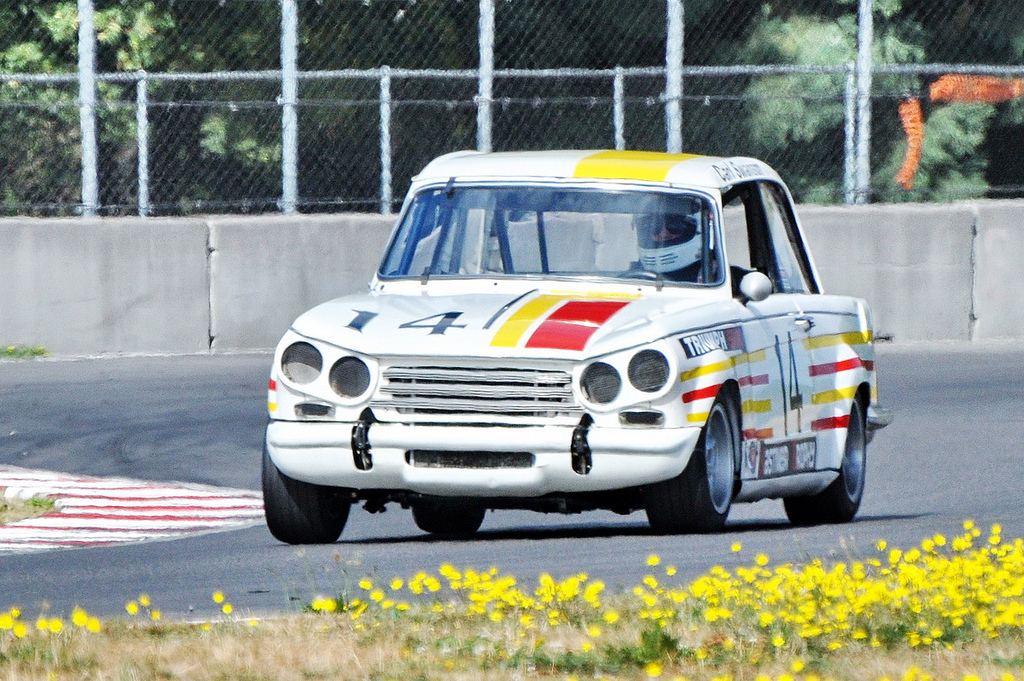 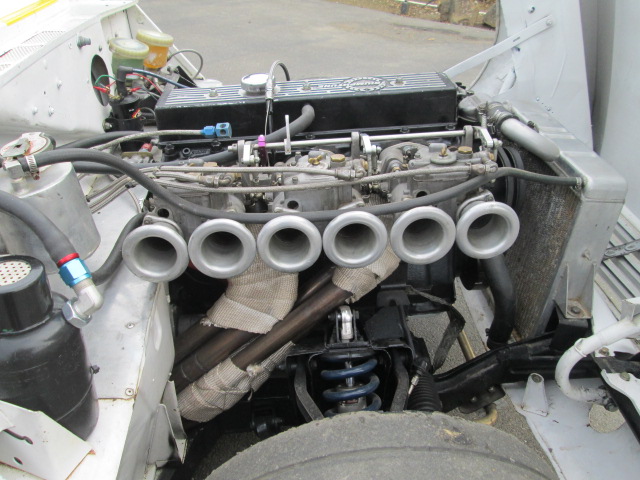 REAL TRANS-AM HISTORYRAN 4 RACES IN 1971 SPONSORED BY BRITISH LEYLAND AND PREPARED BY KAS KASTNER    FRESH TRIUMPH 6 CYLINDER TR6 ENGINE WITH FORGED CRANK, CARILLO RODS AND ROLLER ROCKERS HOUSEMAN 5 SPEED TRANSMISSION AND TRIPLE 45 DCOE WEBER CARBS UPGRADED FRONT AND REAR SUSPENSION WITH DOUBLE ADJUSTABLE SHOCKS, UPGRADED SPINDLES, UPRIGHTS AND STUB AXLESCOMES WITH SPARE RACE PREPARED GT6 ENGINE AND 4 SPEED TRIUMPH TRANSMISSION WITH DOLOMITE SPRINT HELICAL CLOSE RATIO GEAR SET AND A SECOND SET OF PANASPORT WHEELS   211 HP TO THE REAR WHEELS ON CHASSIS DYNO$45,000